December 30, 2020Via electronic service only due to Emergency Order at M-2020-3019262	In Re:	M-2020-3020830Petition of PECO Energy Companyfor Approval of its Act 129 Phase IV Energy Efficiency and Conservation PlanCall-In Telephonic Pre-Hearing Conference NoticeThis is to inform you that an Initial Call-In Telephonic Prehearing Conference on the above-captioned case will be held as follows:Type:		Initial Call-in Telephonic Prehearing ConferenceDate:		Friday, January 8, 2021Time:		10:00 AMPresiding:	Deputy Chief Administrative Law Judge Mark A. HoyerTelephone: 	412.565.3550At the above date and time, you must call into the conference. You will not be called by the Presiding Officer.To participate in the conference, You must dial the toll-free number listed belowYou must enter a PIN number when instructed to do so, also listed belowYou must speak your name when promptedThe telephone system will connect you to the conferenceToll-free Bridge Number:	866.566.0651PIN Number:			59956427	If you require an interpreter to participate in the hearings, we will make every reasonable effort to have an interpreter present.  Please call the scheduling office at the Public Utility Commission at least ten (10) business days prior to your hearing to submit your request.Scheduling Office:  717.787.1399AT&T Relay Service number for persons who are deaf or hearing-impaired:  1.800.654.5988The Public Utility Commission offers a free eFiling Subscription Service, which allows users to automatically receive an email notification whenever a document is added, removed, or changed on the PUC website regarding a specific case.  Instructions for subscribing to this service are on the PUC’s website at http://www.puc.pa.gov/Documentation/eFiling_Subscriptions.pdf. M-2020-3020830 - PETITION OF PECO ENERGY COMPANY FOR APPROVAL OF ITS ACT 129 PHASE IV ENERGY EFFICIENCY AND CONSERVATION PLANJACK R GARFINKLE ESQUIREANTHONY E GAY ESQUIREPECO ENERGY COMPANY2301 MARKET STREETPO BOX 8699PHILADELPHIA PA  19103215-841-4608jack.garfinkle@exeloncorp.comanthony.gay@exeloncorp.comAccepts EServiceKENNETH M KULAK ESQUIRECATHERINE G VASUDEVAN ESQ.MORGAN LEWIS & BOCKIUS LLP1701 MARKET STREETPHILADELPHIA PA  19103215-963-5384ken.kulak@morganlewis.comcatherine.vasudevan@morganlewis.comAccepts EServiceRepresenting PECO Energy CompanyJOHN SWEET ESQUIREELIZABETH R MARX ESQUIRERIA PEREIRA ESQUIREPA UTILITY LAW PROJECT118 LOCUST STREETHARRISBURG PA  17101717-701-3837717-236-9486717-710-3839jsweetpup@palegalaid.netemarxpul@palegalaid.netrpereirapulp@palegalaid.netAccepts EService
Representing CAUSE-PASTEVEN C GRAY ESQUIREOFFICE OF SMALL BUSINESS ADVOCATEFORUM PLACE555 WALNUT STREET 1ST FLOORHARRISBURG PA  17101717-783-2525
Via e-mail only due to Emergency Order at M-2020-3019262sgray@pa.govMARK C SZYBIST ESQUIRE1152 15TH ST NW SUITE 300WASHINGTON DC  20005570-447-4019mszybist@nrdc.orgAccepts EServiceRepresenting NRDCJAMES M VAN NOSTRAND ESQUIREKEYES & FOX LLP320 FORT DUQUESNE BLVD SUITE 15KPITTSBURGH PA  15222304-777-6050jvannostrand@keyesfox.comAccepts EServiceRepresenting NRDC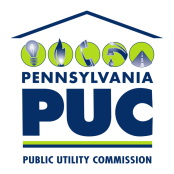  PUBLIC UTILITY COMMISSIONOffice of Administrative Law Judge400 NORTH STREET, HARRISBURG, PA 17120IN REPLY PLEASE REFER TO OUR FILE